نکات  مهم:زمان مشاوره صرفا هفته اول از زمان شروع انتخاب رشته می باشد. هر شب ساعت 10 الی 11مشاوران  می توانند در زمینه دانشگاه  محل تحصیل خود، وضعیت اساتید مرتبط با گرایش خود، امکانات رفاهی،  توضیحات در مورد دروس و گرایش مربوطه مشاوره دهند و انتظار تخمین محل قبولی شما  بر اساس رتبه تان، توسط مشاور  را نداشته باشید.مسیر ارتباطی:یاهو مسنجر : mehrdadkhosravi_69@yahoo.comشماره تماس: 0186022822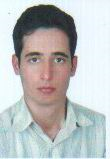 نام: مهرداد خسروی
کارشناسی: مکانیک - ساخت و تولید - دانشگاه علم و صنعت ایران
کارشناسی ارشد: مکانیک - ساخت و تولید - صنعتی اصفهان
استاد راهنمای کارشناسی: دکتر آشتیانی
استاد راهنمای ارشد: دکتر عباسی قایی
وضعیت کنونی:  در شرف فارغ التحصیل (1394)
پایان‌نامه کارشناسی: بررسی اتصال آلیاژهای گروه 1000 و 3000 آلومینیوم با روش جوشکاری اصطکاکی اغتشاشی
پایان‌نامه ارشد: بررسی عددی تجربی تاثیر میکرو حفره های ایجاد شده با استفاده از روش های شکلدهی بر خواص تریبولوژیکی سطح
راه ارتباطی: تماس تلفنی، یاهو چت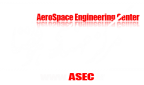 